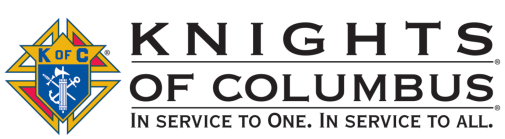 Council #6353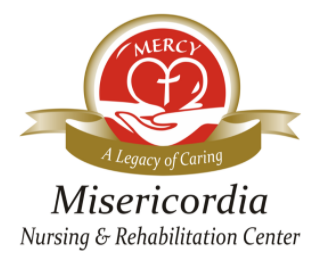 Friday, June 14, 2024			Rain or Shine	10:30-12:00pm:	RegistrationHeritage Hills Golf Resort					11:00-12:15pm:	Driving Range and Lunch2700 Mt Rose Ave - York PA 17402				          12:30pm: 	Shotgun Start4 Person Scramble Format					Dinner and Prizes immediately following playPrice: $95/person; includes 18 holes, cart, lunch, dinner, beverages, gift bags & prizes	SIGN UP EARLY TO ASSURE A SPOT!			           Sponsorships Available===============================================================================================================Mail this form with check(s) made payable to “Knights of Columbus #6353.” Mail to:Knights of Columbus - Attn: Golf Tournament2935 Kingston Rd - York, Pennsylvania 17402 INDIVIDUAL REGISTRATIONGROUP REGISTRATIONSPONSORSHIP – For more info call Sean Brennan at 717-309-5044For additional tournament information or sponsorship opportunities, please email
Sean Brennan at sfbrennan@comcast.net or call 717-309-5044.Knights of Columbus 8th Annual Charity Golf Tournament2024 Current List of SponsorsPRESENTING SPONSORDIAMOND SPONSORSGOLD SPONSORSSILVER SPONSORSTEE/GREEN SPONSORSLUNCH SPONSORBEVERAGE SPONSORSPONSORSHIP OPPORTUNITIESPresenting$3,500Diamond$1,500Gold$750Silver$500Tee/Green$300Registration, green fees, golfcart, lunch & dinner4 golfers4 golfers2 golfers1 golferSponsor recognition on event cart cardsLogoNameNameNameNameSponsor recognition on venue bannerLogoNameNameNameNameOpportunity to place information into the gift bagsXXAcknowledgement during dinner programXXXXXRecognition on a tee sign placed on a teeboxLogoLogoLogoNameNameAcknowledgement on Misericordia websiteLogoLogoNameNameName